Contactgegevens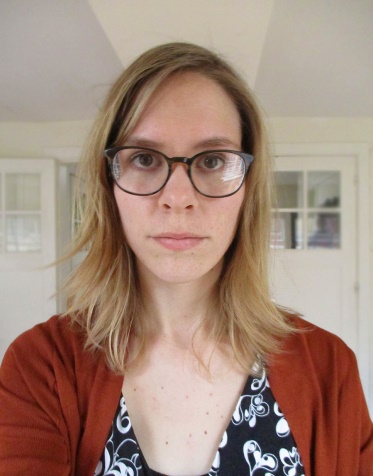 Naam:		Saskia de KorteE-mail:		saskia@saskiadekorte.nlAdres:		Koningin Sophiestraat 37, 2595 TG, Den HaagTel.:		0614060298Website:	www.saskiadekorte.nlOpleidingen2010 - 2011 		Master Vertalen (specialisatie: literair vertalen)Universiteit Leiden 2009 - 2010		Master Engelse filologieUniversiteit Leiden 2006 - 2009 		Bachelor Engelse Taal en CultuurUniversiteit Leiden Werkervaring:Aug 2012 – nov 2015	In-house technisch/medisch vertaler bij Wordworkers B.V.Jan 2012 - apr 2012	Werkstage projectmanagement/vertalen bij Attached Language B.V.Mrt 2011 - mei 2013	Vertaler NL-EN (freelance) voor WorldschoolBekend met de volgende CAT-tools:SDL Trados 2007, SDL Trados Studio 2011, Across, SDL Passolo 2011, QT Linguist, Smartling, GUI Analyser, ApSIC XbenchExpertiseLife sciences, voertuigtechniek, softwareSpecialisatiesLife sciences: medische apparatuur (gebruiksaanwijzigen, installatiehandleidingen), medische instrumenten, onderzoeken, software, ziekenhuisinformatiesystemen.Voertuigtechniek: gebruikershandleidingen, onderhoudshandleidingen, reparatiehandleidingen, commerciële brochures, web specials.VoorbeeldprojectenKleine en grotere handleidingen (1000 – 50000 woorden) van bekende  producenten van medische hulpmiddelenJaarlijkse brochure voor cruisemaatschappijAmerikaanse social media site gericht op scholieren en studentenReparatie- en onderhoudshandleidingen van tractorfabrikantBijsluiters van geneesmiddelenUser interface van ziekenhuisinformatiessysteem